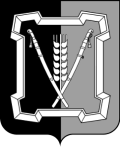 АДМИНИСТРАЦИЯ  КУРСКОГО  МУНИЦИПАЛЬНОГО  ОКРУГАСТАВРОПОЛЬСКОГО КРАЯП О С Т А Н О В Л Е Н И Е24 октября 2022 г.	ст-ца Курская	          № 1237	 О комиссии по повышению устойчивости функционирования объектов экономики, расположенных на территории муниципального образования Курского муниципального округа Ставропольского краяВ соответствии с Федеральными законами от 21 декабря 1994 г.                № 68-ФЗ «О защите населения и территорий от чрезвычайных ситуаций природного и техногенного характера», от 12 февраля 1998 г. № 28-ФЗ «О гражданской обороне», постановлением Губернатора Ставропольского края от               27 августа 2001 г. № 506 «О создании комиссии по повышению устойчивости функционирования объектов экономики, расположенных на территории Ставропольского края» и в целях повышения устойчивости функционирования отраслей и объектов экономики, расположенных на территории муниципального образования Курского муниципального округа Ставропольского края, в военное время администрация Курского муниципального округа Ставропольского краяПОСТАНОВЛЯЕТ:	1. Создать комиссию по повышению устойчивости функционирования объектов экономики, расположенных на территории муниципального образования Курского муниципального округа Ставропольского края.2. Утвердить прилагаемые:	2.1. Положение о комиссии по повышению устойчивости функционирования объектов экономики, расположенных на территории муниципального образования Курского муниципального округа Ставропольского края.	2.2. Состав комиссии по повышению устойчивости функционирования объектов экономики, расположенных на территории муниципального образования Курского муниципального округа Ставропольского края.	3. Отделу по организационным и общим вопросам администрации Курского муниципального округа Ставропольского края официально обнародовать настоящее постановление на официальном сайте администрации Курского муниципального округа Ставропольского края в информационно-те-лекоммуникационной сети «Интернет».24. Настоящее постановление вступает в силу со дня его официального обнародования на официальном сайте администрации Курского муниципального округа Ставропольского края в информационно-телекоммуни-кационной сети «Интернет».Временно исполняющий полномочия главы Курского муниципального округа Ставропольского края, первый заместитель главыадминистрации Курского муниципального округа Ставропольского края			                                       П.В.БабичевПОЛОЖЕНИЕо комиссии по повышению устойчивости функционирования объектов экономики, расположенных на территории муниципального образования Курского муниципального округа Ставропольского края I. Общие положения1. Комиссия по повышению устойчивости функционирования объектов экономики, расположенных на территории муниципального образования Курского муниципального округа Ставропольского края (далее - комиссия), является постоянно действующим координирующим органом и образована в целях обеспечения устойчивости функционирования организаций, расположенных на территории муниципального образования Курского муниципального округа Ставропольского края (далее - Курский муниципальный округ), необходимых для выживания населения при военных конфликтах или вследствие этих конфликтов, а также при чрезвычайных ситуациях природного и техногенного характера.2. Комиссия в своей деятельности руководствуется Конституцией Российской Федерации, федеральными конституционными законами, федеральными законами, указами и распоряжениями Президента Российской Федерации, постановлениями и распоряжениями Правительства Российской Федерации, законами Ставропольского края, постановлениями и распоряжениями Губернатора Ставропольского края, Правительства Ставропольского края, муниципальными правовыми актами Курского муниципального округа Ставропольского края (далее - муниципальные правовые акты), а также настоящим Положением.II. Задачи комиссии3. Основными задачами комиссии являются:1) оценка эффективности мер, принимаемых органами местного самоуправления Курского муниципального округа Ставропольского края и организациями, расположенными на территории Курского муниципального округа, направленных на повышение устойчивости функционирования объектов экономики и инфраструктуры, расположенных на территории Курского муниципального округа, необходимых для выживания населения при военных конфликтах или вследствие этих конфликтов, а также при чрезвычайных ситуациях природного и техногенного характера;2) планирование мероприятий и подготовка предложений по повышению устойчивости функционирования организаций, расположенных на территории Курского муниципального округа, необходимых для выживания населения при военных конфликтах или вследствие этих конфликтов, а также при чрезвычайных ситуациях природного и техногенного характера; 23) взаимодействие с комиссией по повышению устойчивости функционирования объектов экономики, расположенных на территории Ставропольского края, образованной постановлением Губернатора Ставропольского края от 27 августа 2001 г. № 506, комиссией по предупреждению и ликвидации чрезвычайных ситуаций и обеспечению пожарной безопасности в Курском муниципальном округе Ставропольского края, отделением надзорной деятельности и профилактической работы по Советскому городскому округу, Курскому и Степновскому муниципальным округам Управления надзорной деятельности  и профилактической работы Главного управления Министерства Российской Федерации по делам гражданской обороны, чрезвычайным ситуациям и ликвидации последствий стихийных бедствий по Ставропольскому краю и организациями, расположенными на территории Курского муниципального округа, по вопросам повышения устойчивости функционирования организаций, расположенных на территории Курского муниципального округа, необходимых для выживания населения при военных конфликтах или вследствие этих конфликтов, а также при чрезвычайных ситуациях природного и техногенного характера; 4) информирование главы Курского муниципального округа Ставропольского края о состоянии готовности объектов экономики, расположенных на территории Курского муниципального округа, необходимых для выживания населения при военных конфликтах или вследствие этих конфликтов, а также при чрезвычайных ситуациях природного и техногенного характера.III. Права Комиссии4. Комиссия для выполнения возложенных на нее задач имеет право: 1) заслушивать начальников структурных подразделений и территориальных органов администрации Курского муниципального округа Ставропольского края (далее - структурные подразделения администрации), руководителей муниципальных учреждений Курского муниципального округа Ставропольского края (далее - муниципальные учреждения) и организаций, расположенных на территории Курского муниципального округа, по вопросам, относящимся к компетенции комиссии;2) запрашивать в установленном порядке у начальников структурных подразделений администрации, муниципальных учреждений и организаций, расположенных на территории Курского муниципального округа, материалы и информацию по вопросам, относящимся к компетенции комиссии; 3) вносить в установленном порядке главе Курского муниципального округа Ставропольского края проекты муниципальных правовых актов по вопросам, относящимся к компетенции комиссии; 4) привлекать в установленном порядке к работе комиссии представителей органов местного самоуправления Курского муниципального округа Ставропольского края, муниципальных учреждений и организаций, расположенных на территории Курского муниципального округа; 5) создавать в установленном порядке временные и постоянно действующие   рабочие  группы  из  числа  специалистов  по вопросам, входящим  в3компетенцию комиссии.IV. Порядок формирования и деятельности комиссии5. Состав комиссии утверждается постановлением администрации Курского муниципального округа  Ставропольского края. Комиссия возглавляется заместителем главы администрации Курского муниципального округа Ставропольского края, курирующим деятельность отдела по общественной безопасности, гражданской обороне и чрезвычайным ситуациям администрации Курского муниципального округа Ставропольского края.6. Комиссия осуществляет свою деятельность в соответствии с планами работы комиссии, принимаемыми на заседаниях комиссии и утверждаемыми ее председателем. Заседание комиссии считается правомочным при условии присутствия на нем не менее двух третей ее членов.7. Заседания комиссии проводятся по мере необходимости, но не реже двух раз в год. 8. Решения комиссии принимаются простым большинством голосов из числа присутствующих на заседании членов комиссии. Члены комиссии обладают равными правами при обсуждении вопросов и принятии решений. 9. Решения комиссии оформляются протоколами. Протоколы заседаний комиссии подписываются председателем комиссии или его заместителем и секретарем комиссии. 10. Организационно-техническое обеспечение деятельности комиссии осуществляется отделом по общественной безопасности, гражданской обороне и чрезвычайным ситуациям администрации Курского муниципального округа Ставропольского края.Заместитель главы администрации Курского муниципального округа Ставропольского края                                                                     О.В.БогаевскаяСоставкомиссии по повышению устойчивости функционированияобъектов экономики, расположенных на территории муниципального образования Курского муниципального округа Ставропольского края23Заместитель главы администрации Курского муниципального округа Ставропольского края                                                                     О.В.БогаевскаяУТВЕРЖДЕНОпостановлением администрацииКурского муниципального округаСтавропольского краяот 24 октября 2022 г. № 1237УТВЕРЖДЕНпостановлением администрацииКурского муниципального округаСтавропольского краяот 24 октября 2022 г. № 1237Маркович Михаил Владимировичзаместитель главы администрации Курского муниципального округа Ставропольского края, председатель комиссииШтапурин Эдуард Ивановичначальник отдела по общественной безопасности, гражданской обороне и чрезвычайным ситуациям администрации Курского муниципального округа Ставропольского края, заместитель председателя комиссииКамышникова Нателла Гивиевнаглавный специалист отдела по общественной безопасности, гражданской обороне и чрезвычайным ситуациям администрации Курского муниципального округа Ставропольского края, секретарь комиссииЧлены комиссии:Члены комиссии:Амелькина Елена Владимировнаглавный экономист Акционерного  общества «Курскаямежстройгаз» (по согласованию)Бирюкова Марина Станиславовнаисполняющий обязанности директора филиала Общества с ограниченной ответственностью «Газпром межрегионгаз Ставрополь» в Курском районе (по согласованию)Гаврюшенко Игорь Анатольевичглавный инженер производственно-технического подразделения «Курское» филиала государственного унитарного предприятия Ставропольского края «Ставрополькрайводоканал» - «Восточный» (по согласованию)Иванов Александр Николаевичдиректор Курского филиала государственного бюд-жетного учреждения Ставропольского края «Стававтодор» (по согласованию)Кияшко Алексей Васильевичглавный врач государственного бюджетного учреждения здравоохранения Ставропольского края «Курская районная больница» (по согласованию)Котов ВладимирНиколаевичглавный инженер Восточного филиала государственного унитарного предприятия Ставропольского края «Ставропольский краевой теплоэнергетический комплекс» (по согласованию)Мандровская Галина Семеновнаначальник Новопавловского отделения Открытого акционерного общества «Автовокзал» (по согласованию)Мишина Елена Владимировнаначальник Финансового управления администрации Курского муниципального округа Ставропольского краяМурко Сергей Викторовичначальник участка ст. Курская филиала государственного унитарного предприятия Ставропольского края «Ставэлектросеть» г. Зеленокумск (по согласованию)Сидоренко Оксана Николаевназаместитель главы администрации Курского муниципального округа Ставропольского краяСтепко Василий Васильевичдиректор муниципального бюджетного учреждения «Управление по благоустройству»Сухов СергейНиколаевичстарший помощник начальника отделения подготовки и призыва граждан на военную службу военного комиссариата городского округа Кировский и Курского муниципального округа Ставропольского края (по согласованию)Тоцкий Вячеслав Валерьевичначальник  Курских районных электрических сетей Восточных электрических сетей филиала Публичного акционерного общества «Россети Северный Кавказ» - «Ставропольэнерго» (по согласованию)Усков Юрий 
Валентиновичзаместитель начальника полиции (по охране общественного порядка) Отдела Министерства внутренних дел Российской Федерации «Курский» (по согласованию)Хлебников Виталий Леонтьевичначальник отдела имущественных и земельных отношений администрации Курского муниципального округа Ставропольского краяШпитько Виталий Валерьевичначальник отдела экономического развития администрации Курского муниципального округа Ставропольского края